Supplementary InformationTable S1 Woolly wolf presence locations used for species distribution modellingTable S2 List of all environmental variables acquired along with descriptions for conducting current and future species distribution modeling of woolly wolf Note: * Environmental variables with < 0.6 correlation used for analysis of current distributionCMIP5 = Coupled Model Intercomparison Project Phase 5; RCP = Representative Concentration Pathway; GCM = Global Climatic Model. The current distribution was modelled using first 39 variables and for future projection only climatic and LULC layers were replaced with appropriate future scenarios.Table S3: List of Maxent models conducted with various combinations for species distribution modelling of woolly wolf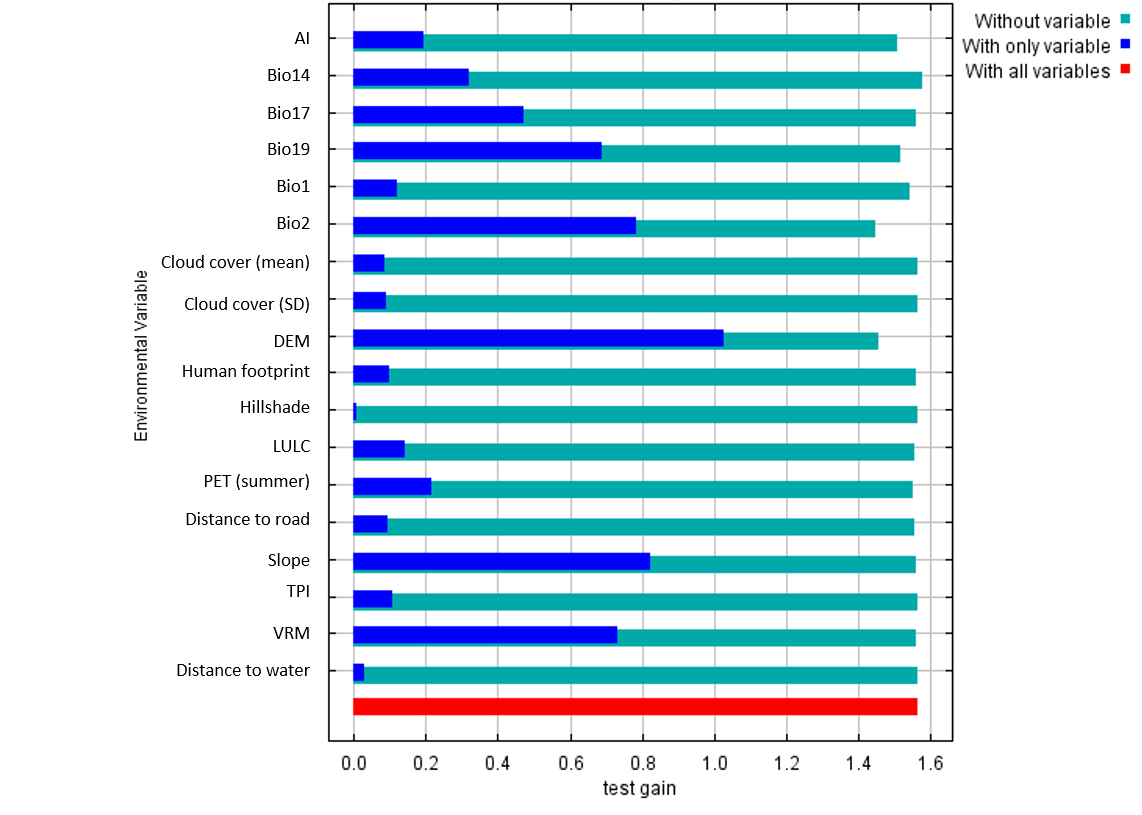 Figure S1: Results of Jackknife test showing percent contribution of each variable.Table S4. Country wise gain/loss of woolly wolf suitable habitat both within (PA) and outside Protected Areas (OPA) in RCP 4.5 for 2050 and 2070 future scenarios with respect to current suitable habitat in three suitability classesTable S5. Country wise gain/loss of woolly wolf suitable habitat both within (PA) and outside Protected Areas (OPA) in RCP 8.5 for 2050 and 2070 future scenarios with respect to current suitable habitat in three suitability classesStudyCountryNo. of LocationsYearMohammad Kabir et al., 2017Pakistan732017Subba et al., 2016Nepal202016Chetri et al., 2016Nepal142016Deu Bahadur Rana (Thesis) 2018Nepal1252018Werhahn et al., 2019China102019Lyngdoh et al., 2021India32232021Reshamwala et al., 2021India2672021Habib 2007Afghanistan372007Raza Khan et al., 2019Pakistan72019No. Environmental Layer SourceDescriptionType1* BIO1 = Annual Mean Temperaturehttp://www.worldclim.comWorldClim data Version 1.4 at 30 seconds, resolution 1 kmClimatic2* BIO2 = Mean Diurnal Range (Mean of monthly (max temp - min temp))http://www.worldclim.comWorldClim data Version 1.4 at 30 seconds, resolution 1 kmClimatic3BIO3 = Isothermality (BIO2/BIO7) (×100)http://www.worldclim.comWorldClim data Version 1.4 at 30 seconds, resolution 1 kmClimatic4BIO4 = Temperature Seasonality (standard deviation ×100)http://www.worldclim.comWorldClim data Version 1.4 at 30 seconds, resolution 1 kmClimatic5BIO5 = Max Temperature of Warmest Monthhttp://www.worldclim.comWorldClim data Version 1.4 at 30 seconds, resolution 1 kmClimatic6BIO6 = Min Temperature of Coldest Monthhttp://www.worldclim.comWorldClim data Version 1.4 at 30 seconds, resolution 1 kmClimatic7BIO7 = Temperature Annual Range (BIO5-BIO6)http://www.worldclim.comWorldClim data Version 1.4 at 30 seconds, resolution 1 kmClimatic8BIO8 = Mean Temperature of Wettest Quarterhttp://www.worldclim.comWorldClim data Version 1.4 at 30 seconds, resolution 1 kmClimatic9BIO9 = Mean Temperature of Driest Quarterhttp://www.worldclim.comWorldClim data Version 1.4 at 30 seconds, resolution 1 kmClimatic10BIO10 = Mean Temperature of Warmest Quarterhttp://www.worldclim.comWorldClim data Version 1.4 at 30 seconds, resolution 1 kmClimatic11BIO11 = Mean Temperature of Coldest Quarterhttp://www.worldclim.comWorldClim data Version 1.4 at 30 seconds, resolution 1 kmClimatic12BIO12 = Annual Precipitationhttp://www.worldclim.comWorldClim data Version 1.4 at 30 seconds, resolution 1 kmClimatic13BIO13 = Precipitation of Wettest Monthhttp://www.worldclim.comWorldClim data Version 1.4 at 30 seconds, resolution 1 kmClimatic14* BIO14 = Precipitation of Driest Monthhttp://www.worldclim.comWorldClim data Version 1.4 at 30 seconds, resolution 1 kmClimatic15BIO15 = Precipitation Seasonality (Coefficient of Variation)http://www.worldclim.comWorldClim data Version 1.4 at 30 seconds, resolution 1 kmClimatic16BIO16 = Precipitation of Wettest Quarterhttp://www.worldclim.comWorldClim data Version 1.4 at 30 seconds, resolution 1 kmClimatic17* BIO17 = Precipitation of Driest Quarterhttp://www.worldclim.comWorldClim data Version 1.4 at 30 seconds, resolution 1 kmClimatic18BIO18 = Precipitation of Warmest Quarterhttp://www.worldclim.comWorldClim data Version 1.4 at 30 seconds, resolution 1 kmClimatic19* BIO19 = Precipitation of Coldest Quarterhttp://www.worldclim.comWorldClim data Version 1.4 at 30 seconds, resolution 1 kmClimatic20* Aridity Index (AI)https://cgiarcsi.community/2019/01/24/global-aridity-index-and-potential-evapotranspiration-climate-database-v2/ Climatic21* Potential Evapotranspiration(PET) (Summer)https://cgiarcsi.community/2019/01/24/global-aridity-index-and-potential-evapotranspiration-climate-database-v2/ Mean (April to September)Climatic22PET (Winter)https://cgiarcsi.community/2019/01/24/global-aridity-index-and-potential-evapotranspiration-climate-database-v2/ Mean (October to March)Climatic23* Cloud cover (SD)https://www.earthenv.org/cloud Climatic24* Cloud cover (Mean)https://www.earthenv.org/cloud Climatic25 Normalized Difference Vegetation Index (NDVI) (Summer) 2010 https://lpdaac.usgs.gov Mean (April to September), MOD13A2, version 006, resolution 1km at a 16-day intervalTopographical26 NDVI (Winter) 2010 https://lpdaac.usgs.gov Mean (October to March) MOD13A2, version 006, resolution 1km at a 16-day intervalTopographical27* Digital elevation model (DEM)https://www2.jpl.nasa.gov/srtm/SRTM elevationTopographical28* Current global Land Use Land Cover (LULC)https://lpdaac.usgs.gov SDS Land Cover Type 1, IGBP classification, 18 Land Cover classes reclassified into six broad classes, resolution 500 mTopographical29* SlopeDerived from DEMTopographical30AspectDerived from DEMTopographical31* Topographic position index (TPI)Derived from DEMTopographical32Terrain ruggednessDerived from DEMTopographical33* Vector ruggedness measure (VRM)Derived from DEMTopographical34* Hill shadeDerived from DEMTopographical35* Distance to nearest water sourcehttps://www.hydrosheds.org/page/gloric.Processed from Global River Classification (GloRiC version 1.0)Topographical36Distance to nearest glaciershttp://glims.colorado.edu/glacierdata/Processed from Global Land Ice Measurements from Space (GLIMS)Topographical37* Distance to nearest roadshttps://sedac.ciesin.columbia.edu/ Processed from World road layersAnthropogenic 38* Human Footprinthttps://sedac.ciesin.columbia.edu/ Anthropogenic39Population densityhttps://sedac.ciesin.columbia.edu/ Anthropogenic40 -  58RCP 4.5 (2050)http://www.worldclim.comVersion 1.4, downscaled CMIP5 projection at 30 seconds, resolution 1km, MICROC 5 GCM Future Climatic59 - 77RCP 8.5 (2050)http://www.worldclim.comVersion 1.4, downscaled CMIP5 projection at 30 seconds, resolution 1km, MICROC 5 GCM Future Climatic78 - 96RCP 4.5 (2070)http://www.worldclim.comVersion 1.4, downscaled CMIP5 projection at 30 seconds, resolution 1km, MICROC 5 GCM Future Climatic97 - 115RCP 8.5 (2070)http://www.worldclim.comVersion 1.4, downscaled CMIP5 projection at 30 seconds, resolution 1km, MICROC 5 GCM Future Climatic116Future global LULC A1B scenario (2050)http://geosimulation.cn/GlobalLUCCProduct.htmlSDS Land Cover Type 1, IGBP classification, 18 Land Cover classes reclassified into six broad classes, resolution 500 mFuture topographicalSr.no.ModelsFeature classRegularization multiplierIterationsBias FilePartitioned training setFuture scenario (2050)Future scenario (2070)11x1 grid locations + variablesLinear, Quadratic, HingeDefault1nilfullnilnil22x2 grid locations + variablesLinear, Quadratic, HingeDefault1nilfullnilnil33x3 grid locations + variablesLinear, Quadratic, HingeDefault1nilfullnilnil45x5 grid locations + variablesLinear, Quadratic, HingeDefault1nilfullnilnil57x7 grid locations + variablesLinear, Quadratic, HingeDefault1nilfullnilnil610x10 grid locations + variablesLinear, Quadratic, HingeDefault1nilfullnilnil71x1 grid locations + variablesLinear, Quadratic, HingeDefault150kmfullnilnil82x2 grid locations + variablesLinear, Quadratic, HingeDefault150kmfullnilnil93x3 grid locations + variablesLinear, Quadratic, HingeDefault150kmfullnilnil105x5 grid locations + variablesLinear, Quadratic, HingeDefault150kmfullnilnil117x7 grid locations + variablesLinear, Quadratic, HingeDefault150kmfullnilnil1210x10 grid locations + variablesLinear, Quadratic, HingeDefault150kmfullnilnil131x1 grid locations + variablesLinear, Quadratic, HingeDefault1100kmfullnilnil142x2 grid locations + variablesLinear, Quadratic, HingeDefault1100kmfullnilnil153x3 grid locations + variablesLinear, Quadratic, HingeDefault1100kmfullnilnil165x5 grid locations + variablesLinear, Quadratic, HingeDefault1100kmfullnilnil177x7 grid locations + variablesLinear, Quadratic, HingeDefault1100kmfullnilnil1810x10 grid locations + variablesLinear, Quadratic, HingeDefault1100kmfullnilnil191x1 grid locations + variablesLinear, Quadratic, Hinge0.251100kmfullnilnil201x1 grid locations + variablesLinear, Quadratic, Hinge0.51100kmfullnilnil211x1 grid locations + variablesLinear, Quadratic, Hinge11100kmfullnilnil221x1 grid locations + variablesLinear, Quadratic, Hinge1.51100kmfullnilnil231x1 grid locations + variablesLinear, Quadratic, Hinge21100kmfullnilnil241x1 grid locations + variablesLinear, Quadratic, Hinge250100kmset 1nilnil251x1 grid locations + variablesLinear, Quadratic, Hinge250100kmset 2nilnil261x1 grid locations + variablesLinear, Quadratic, Hinge250100kmset 3nilnil271x1 grid locations + variablesLinear, Quadratic, Hinge250100kmset 4nilnil281x1 grid locations + variablesLinear, Quadratic, Hinge250100kmset 5nilnil291x1 grid locations + variables excluding LULCLinear, Quadratic, Hinge250100kmset 1RCP 4.5nil301x1 grid locations + variables excluding LULCLinear, Quadratic, Hinge250100kmset 2RCP 4.5nil311x1 grid locations + variables excluding LULCLinear, Quadratic, Hinge250100kmset 3RCP 4.5nil321x1 grid locations + variables excluding LULCLinear, Quadratic, Hinge250100kmset 4RCP 4.5nil331x1 grid locations + variables excluding LULCLinear, Quadratic, Hinge250100kmset 5RCP 4.5nil341x1 grid locations + variables excluding LULCLinear, Quadratic, Hinge250100kmset 1RCP 8.5nil351x1 grid locations + variables excluding LULCLinear, Quadratic, Hinge250100kmset 2RCP 8.5nil361x1 grid locations + variables excluding LULCLinear, Quadratic, Hinge250100kmset 3RCP 8.5nil371x1 grid locations + variables excluding LULCLinear, Quadratic, Hinge250100kmset 4RCP 8.5nil381x1 grid locations + variables excluding LULCLinear, Quadratic, Hinge250100kmset 5RCP 8.5nil391x1 grid locations + variables excluding climaticLinear, Quadratic, Hinge250100kmset 1LULC A1bnil401x1 grid locations + variables excluding climaticLinear, Quadratic, Hinge250100kmset 2LULC A1bnil411x1 grid locations + variables excluding climaticLinear, Quadratic, Hinge250100kmset 3LULC A1bnil421x1 grid locations + variables excluding climaticLinear, Quadratic, Hinge250100kmset 4LULC A1bnil431x1 grid locations + variables excluding climaticLinear, Quadratic, Hinge250100kmset 5LULC A1bnil441x1 grid locations + variablesLinear, Quadratic, Hinge250100kmset 1RCP4.5+LULCA1bnil451x1 grid locations + variablesLinear, Quadratic, Hinge250100kmset 2RCP4.5+LULCA1bnil461x1 grid locations + variablesLinear, Quadratic, Hinge250100kmset 3RCP4.5+LULCA1bnil471x1 grid locations + variablesLinear, Quadratic, Hinge250100kmset 4RCP4.5+LULCA1bnil481x1 grid locations + variablesLinear, Quadratic, Hinge250100kmset 5RCP4.5+LULCA1bnil491x1 grid locations + variablesLinear, Quadratic, Hinge250100kmset 1RCP8.5+LULCA1bnil501x1 grid locations + variablesLinear, Quadratic, Hinge250100kmset 2RCP8.5+LULCA1bnil511x1 grid locations + variablesLinear, Quadratic, Hinge250100kmset 3RCP8.5+LULCA1bnil521x1 grid locations + variablesLinear, Quadratic, Hinge250100kmset 4RCP8.5+LULCA1bnil531x1 grid locations + variablesLinear, Quadratic, Hinge250100kmset 5RCP8.5+LULCA1bRCP4.5+LULCA1b541x1 grid locations + variablesLinear, Quadratic, Hinge250100kmset 1nilRCP4.5+LULCA1b551x1 grid locations + variablesLinear, Quadratic, Hinge250100kmset 2nilRCP4.5+LULCA1b561x1 grid locations + variablesLinear, Quadratic, Hinge250100kmset 3nilRCP4.5+LULCA1b571x1 grid locations + variablesLinear, Quadratic, Hinge250100kmset 4nilRCP4.5+LULCA1b581x1 grid locations + variablesLinear, Quadratic, Hinge250100kmset 5nilRCP8.5+LULCA1b591x1 grid locations + variablesLinear, Quadratic, Hinge250100kmset 1nilRCP8.5+LULCA1b601x1 grid locations + variablesLinear, Quadratic, Hinge250100kmset 2nilRCP8.5+LULCA1b611x1 grid locations + variablesLinear, Quadratic, Hinge250100kmset 3nilRCP8.5+LULCA1b621x1 grid locations + variablesLinear, Quadratic, Hinge250100kmset 4nilRCP8.5+LULCA1b631x1 grid locations + variablesLinear, Quadratic, Hinge250100kmset 5nilRCP8.5+LULCA1brcp45_2050rcp45_2050rcp45_2050rcp45_2070rcp45_2070rcp45_2070CountriesAreaLow (%)Medium (%)High (%)Low (%)Medium (%)High (%)MongoliaPA-0.9424.79191.49-0.6517.14112.77OPA-0.8871.801371.43-0.4839.59871.43AfghanistanPA13.96-9.3322.92-9.50-25.95159.66OPA-60.0313.51222.35-59.63-3.37246.02PakistanPA0.4834.81-18.930.723.12-2.47OPA-0.55-16.134.89-0.82-11.913.80ChinaPA-7.2363.42164.48-9.0582.88164.82OPA16377.167965.9868108.6216318.748186.0167880.92KyrgyzstanPA32.38-38.79140.1040.76-28.93-2.83OPA-98.43-83.72-44.62-98.38-81.21-77.04TajikistanPA9.23-9.269.8712.28-9.489.37OPA11.80-7.981.2326.64-13.14-1.82IndiaPA-57.125.0274.70-58.98-0.8291.86OPA403.04677.3973727.27390.14623.6691777.27rcp85_2050rcp85_2050rcp85_2050rcp85_2070rcp85_2070rcp85_2070CountriesAreaLow (%)Medium (%)High (%)Low (%)Medium (%)High (%)MongoliaPA-0.8723.07206.38-1.3732.391706.38OPA-0.6049.231314.29-1.43114.4314742.86AfghanistanPA8.89-13.4555.35-3.14-13.0276.92OPA-62.1410.67233.82-57.86-0.31235.55PakistanPA0.0039.48-20.850.859.09-5.76OPA-1.29-5.242.09-1.43-15.265.03ChinaPA-10.6899.73172.34-11.37102.73222.90OPA16095.948782.3278142.4616009.968715.4696110.46KyrgyzstanPA32.34-37.08124.9430.71-34.71114.40OPA-98.37-83.77-50.94-98.55-81.74-52.70TajikistanPA7.78-9.6510.77-9.80-14.6422.01OPA13.59-6.71-0.9323.31-13.610.39IndiaPA-61.672.7687.19-68.63-9.50127.87OPA407.19690.5068772.73361.00735.7883604.55